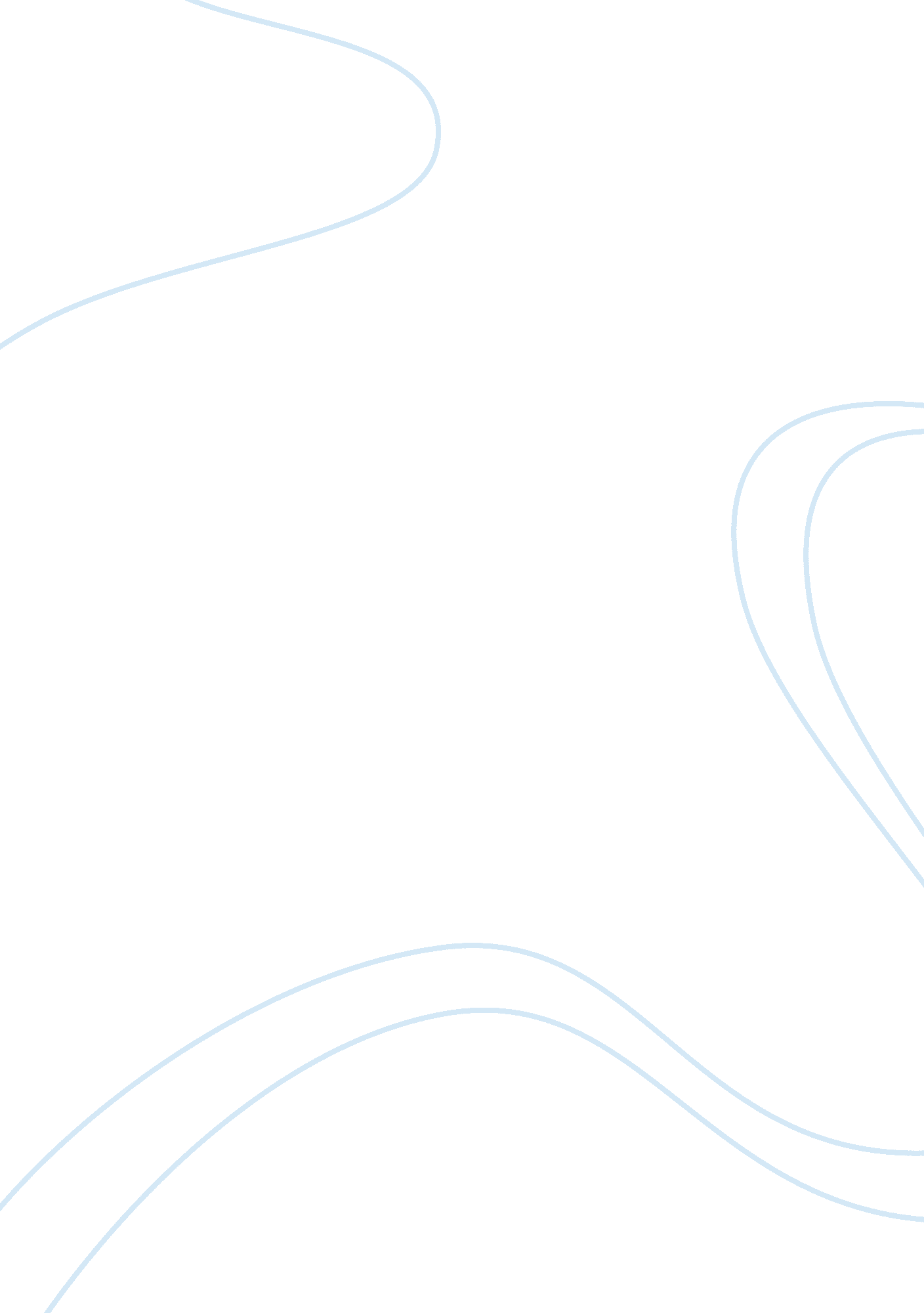 Clive wearingPsychology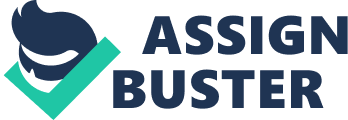 Clive Wearing Clive suffers from anterograde amnesia after a virus destroyed part of his brain; he has no ability in creating new memories, causing inability to recall the recent past. The condition indices a memory deficit in an individual. The individual can hardly learn new information. Although the individual may remember events that occurred before the brain injury, he or she has total disability to have short-term memory. During conversation, the individual losses the memory in case of any distraction. Even though, the long-term memories from before the events, which caused amnesia, remain the same. Virus that damages the brain causes the amnesic condition and causes holes in the brain, and then interferes with the normal functioning of the brain. Anterograde amnesia is common in case of damage in the basal forebrain. 
The areas mostly affected include the temporal lobes, occipital-parietal and frontal lobes, thalamus, hypothalamus and amygdale (Carlson 460). Clive developed this confusion from flu and lack of enough sleep. Clive cannot remember anything that had never happened to him, but he remembered his wife. He had memory that he loved her. He would get easily irritated, while asked about what he has done and has forgotten. 
Clive have retained the long-term memory because he can recognize his wife of whom he has had a long relationship with, a few relations, childhood family and facts about childhood life. He also trapped between the eternal present and could compare his situation to death. He insists that whenever he meets and hugs his wife, which he claims to love eternally. 
Works Cited 
Carlson, Neil. Physiology of Behavior. New York, NY: Allyn & Bacon, Incorporated, 2006. Print. 